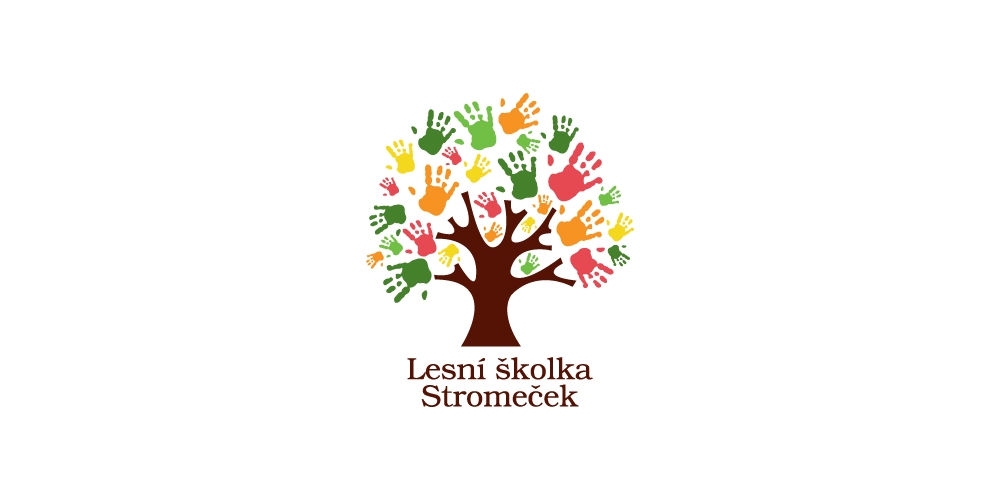 Vstupní dotazník o dítětiDatum vyplnění:Příjmění a jméno dítěte:Vlastnosti dítěte, jeho zvyklosti - co má rádo, jeho oblíbená činnost, v čem vyniká, zda je stydlivé, hyperaktviní, zda je rádo či nerado v kolektivu, co mu udělá radost a co naopak nesnáší, rozepište se …Jak dítě  běžně oslovujete?	Kolik  má dítě sourozenců a jakého věku?Co považujete za silné  povahové rysy  vašeho dítěte?	Jakou činnost dítě rádo dělá?Jak se dítě projevuje ve skupině ostatních  dětí?		Je něco, z čeho má velký strach								(fobie) nebo obavy?Oblíbené jídlo: Neoblíbené jídlo:Co si přejete, jaká je Vaše představa o tom že by mělo Vaše dítě ve školce zažívat, co je pro vás jako rodiče nejdůležitější?Jak si  představujete  svoji spolupráci  s lesní mateřskou školou Stromeček,  například  své zapojení  apod.?Zdravotní  stav dítěte:Jaké vážnější  choroby, operace, úrazy dítě prodělalo?	Užívá  nějaké léky?  Jaké?Má alergii?  Na co? Jaké má projevy?	Drží dietu? Jakou?Jaké další  důležité  informace o jeho zdravotním stavu  můžete poskytnout?Speciální či jiné potřeby Vašeho dítěte: